Seminarhaus
(Appartements- Dusche und WC pro Zimmer) 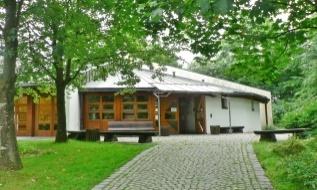 Seminarhaus
(Appartements- Dusche und WC pro Zimmer) Seminarhaus
(Appartements- Dusche und WC pro Zimmer) Seminarhaus
(Appartements- Dusche und WC pro Zimmer) Seminarhaus
(Appartements- Dusche und WC pro Zimmer) Seminarhaus
(Appartements- Dusche und WC pro Zimmer) BettenZi-Nr.Beleggrp.:Datum von/bisNameNameNameName****1 ST 2 EB1****1 ST 2 EB2****1 ST 2 EB3****1 ST 2 EB4****1 ST 2 EB5****1 ST 2 EB6****1 ST 2 EB7****1 ST 2 EB8****1 ST 2 EB9****1 ST 2 EB1040 Betten /10 Zimmer40 Betten /10 ZimmerTeilnehmer:Teilnehmer:Teilnehmer:Teilnehmer: